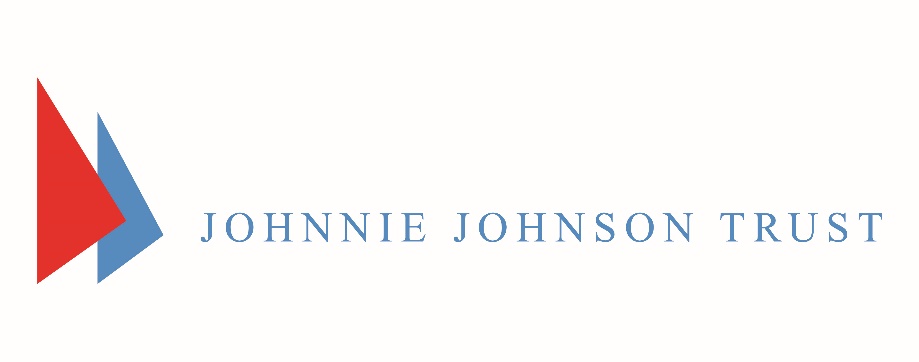 List of application questions and additional documentation.
Please note the link to your application form will be live for 30 days from the date you first access it, and you are able to save and resume your application during that time.  If you do not submit within the 30 days all your saved information will be lost and you will need to begin the application again.  
Please see below the questions within the application so you can prepare your answers and documents prior to opening the application link.  All questions in red will be required or your form will not be able to be submitted or considered.Organisation details:Organisation Name (legal title) Street address Town Postcode Organisation legal status Organisation legal status other (If selected 'Other' in previous question please specify here) ​​Please note: If your organisation is not a charity or company limited by guarantee you will be required to upload a copy of a letter of endorsement from a registered charity. Charity No (if applicable) Company No (if applicable) Year Established (Eg 1995)Organisation Website In the event of a grant what is the name of the account which will receive the funds? About You:Contact DetailsContact title Contact first name Contact last name Mobile number Organisation telephone number Position in organisation Email address About your organisation:Date financial year end of last accounts Annual income £ Annual expenditure £ Cash reserves restricted and unrestricted.  If you hold significant reserves (over six months running costs), please provide some explanation as to whyNumber of staff Number of Volunteers Are any of The Johnnie Johnson Trust Trustees associated with your organisation?  If yes, who and in what capacity? About Your Project:Short Summary of application (20 words or less) For example; "To provide new challenges for young people at risk of offending in Birmingham"Project description. Please include information on; the issues the project addresses, how it addresses them, the evidence of need for the project, any similar provision in the area of benefit, is this a new project or have you done this before, how will the grant from The Johnnie Johnson Trust make a difference to this project? (300 words or less). Amount requested (please enter the full amount if this is a multi-year request) £ Total project cost  Tell us how the money will be spent in one sentence (20 words or less) For example "To purchase three Kayaks for disadvantaged young people in Birmingham"Project start date Duration of project How will you measure/monitor the impact of this project? Please include information on; what changes you expect to see as a result of your project, how will you record and evaluate the differences the project has made, who will you share these findings with? (300 words or less) What other project funding do you have in place or intend to apply for? Please state if secured, pending or planned? (50 words or less) If this project is ongoing, how do you plan to fund the project after any grant from The Johnnie Johnson Trust comes to an end? (50 words or less) Project Budget:Please provide a budget for this project including funds applied for, received and any planned applications. Please try and keep this to no more than one side of A4. Beneficiaries:Who will be the beneficiaries? (50 words or less) Where will the beneficiaries be? (there is a list of regions to choose from)Number of beneficiaries? Uploads:Please note the combined size of the attachments must not exceed 15mbYou will be required to attach a copy of your most recent annual report and accounts We would welcome up to three images which best reflect the project which you are applying for funding.  Please ensure you have consent to share these images. If you are successful in receiving a grant, we may wish to feature your images on our website or annual accounts, and will ask you to provide written consent for each recognisable individual in the images.If you have received a grant from the Johnnie Johnson Trust in the last five years, please send us a report on the impact of the most recent grant.Declaration:The declaration on the form should be a Trustee or Senior Manager within your organisation who acknowledges the information given in this application is accurate and true to the best of their knowledge by putting their name to the following statement:“To the best of my knowledge I can confirm the following: I am authorised to make the application on behalf of the above organisation (I am a member of the management committee or a senior staff member) I certify that the information contained in this application is correct to the best of my knowledge If the information in the application changes in any way I will inform The Johnnie Johnson Trust immediately I give permission for The Johnnie Johnson Trust to record the information in this form electronically and to contact my organisation by phone, mail or email with information about its activities and about future funding opportunities I give permission for The Johnnie Johnson Trust to use details from this application for reporting purposes should a grant be approved by the panel I am aware that if I do not include the supporting documents listed within the required time frame (e.g. annual accounts for the last financial year, Project budget), my application will be ineligible.Declaration - I agree the terms and conditions above”